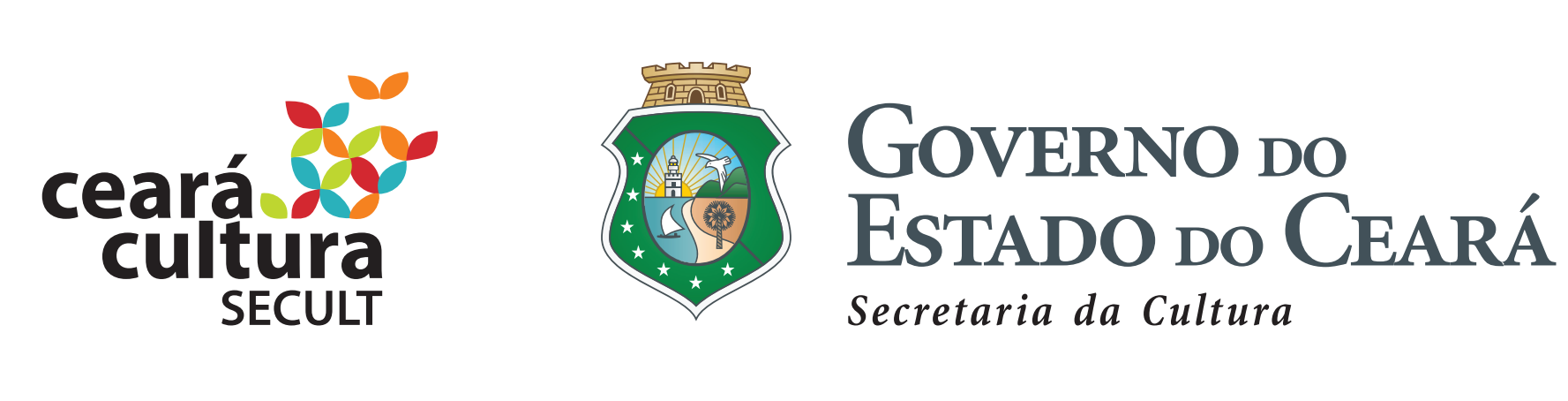 As pessoas que estão na lista que necessitam de correção, deverão enviar e-mail para recursorendabasica@secult.ce.gov.br, seguindo as seguintes orientações:Assunto do EMAIL: CORREÇÃO DADOS SOLICITANTETexto do EMAILEu,_______________, autorizo a Secretaria da Cultura do Estado Ceará, a corrigir meus dados de (conta bancária, agência bancária e/ou CPF) anteriormente declarados por mim em decorrência da identificação de erros na digitação do formulário, o que inviabilizou o recebimento do benefício da Renda Básica Emergencial da Cultura   Segue dados corretos:Caso seja possível, além do preenchimento do formulário, enviar em anexo algum comprovante das informações declaradas.BANCOCONTA BANCÁRIA COM DÍGITOAGÊNCIA COM DÍGITOCPFMODALIDADECORRENTE OU POUPANÇA